WERKBLAD: De dove man (Markus 7:32-37)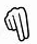 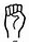 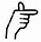 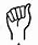 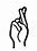 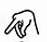 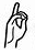 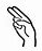 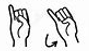 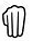 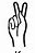 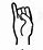 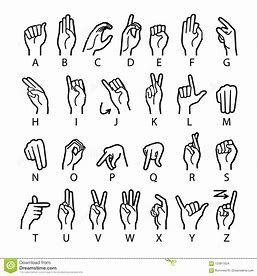 Hierboven staat het handalfabet.            Elke hand-vorm staat voor een letter. Zo kan je met elkaar praten.        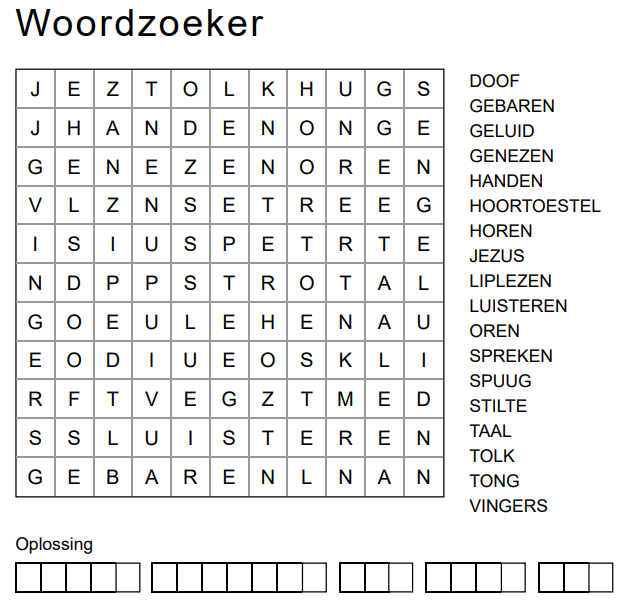 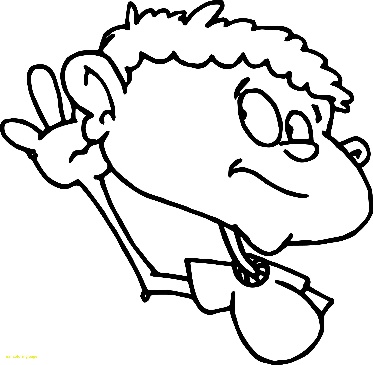 DOOLHOF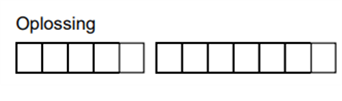 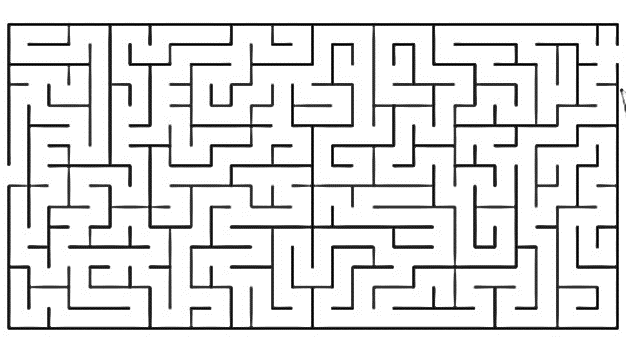 Breng de dove man bij Jezus.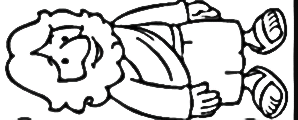 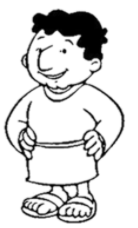 